RECOVERY SUPPORTSIn the Rooms – multiple pathways available https://www.intherooms.com/livemeetings/listAlcoholics Anonymous	AA Phone Meetingshttp://aaphonemeetings.org/AA Western MA Intergroup Virtual Meetings https://westernmassaa.org/aa-meeting-schedulesAA en Espanol https://aa-intergroup.org/languages/index_es.htmlAA Boston https://aaboston.org/AA Search by State: https://www.aa.org/pages/en_US/find-aa-resourcesAA Intergroup http://aa-intergroup.org/AA Online Grouphttps://www.onlinegroupaa.org/Pause a while Free conference calls for AA meetings at 2pm every dayDial in number: 425-436-6360Access Code: 422932A Virtual AwakeningClosed online AA meetings for women, trans, and non-binary peopleSun, Mon, Wed, Fri at 8:30pm EST, Thurs 1:00pm ESThttps://zoom.us/j/4822208285Narcotics AnonymousNew England Region of Narcotic Anonymous Virtual Meeting list:https://nerna.org/nerna-virtual-meetings/Phone meetings: www.nabyphone.comGlobal Online meetings: https://virtual-na.org/Free NA Speaker Streaming 24-7 www.naspeaker.comNever Alone Club Online Meetings  https://www.neveraloneclub.org/NA in Multiple Languages: https://virtual-na.org/meetings/Cocaine Anonymoushttps://www.ca-online.orgMarijuana Anonymoushttp://marijuana-anonymous.org/find-a-meeting/Gamblers Anonymous Massachusetts Hotline Number: 855-2CALLGA (855-222-5542), GA virtual Meeting on In the Rooms and  http://newenglandga.com/ hosting phone meeting every night of the week from 9:00-11:00 PM Eastern time. Phone Number 712-770-4160 – Access Code 611704#.Nicotine Anonymouswww.nicotine-anonymous.org Recovery Speakers: Listen to recovery speakers from many different 12 step groupswww.recoveryspeakers.comSober Recovery provides an online forum for those in recovery and their friends and family https://www.soberrecovery.com/forumEmbark Recovery: Daily 12pm & 6 pm in English and 12:30 and 5:30 in Spanishhttps://www.embarkreco.com/eventsHerren Project: Variety of meetings, including Women’s Meeting Tuesdays at 7:30PMhttps://herrenproject.org/recovery-meeting/In the Rooms: online meeting at 9am, 12pm, 3pm, 6pm, 9pm. These are “all recovery” meetings and any pathway or programs are welcome.https://www.intherooms.com/home/category/community-and-meetings/LifeRing Secular Recoveryis an organization of people who share practical experiences and sobriety support, and embraces what works for individual. https://www.lifering.org/online-meetingsLion Rock Recovery: Variety of support groups every day of the weekhttps://www.lionrockrecovery.com/online-aa-meetings-and-support-groups Recovery Dharma https://recoverydharma.online/has meetings using Buddhist practiceReddit Recovery offers a virtual hang out and support during recovery https://www.reddit.com/r/REDDITORSI NRECOVERY/Refuge Recovery provides online and virtual support http://bit.ly/refugerecovery1SMART Recovery  https://www.smartrecovery.org/community/ has a wide variety of online resourceshttp://www.smartne.org/meetings.html: has a listing of meetings but also a link for online meetingsSoberCity offers an online support and recovery community https://www.soberocity.com/Sobergrid offersanonlineplatformto help anyone get sober and stay sober https://www.sobergrid.com/Soberistas provides a women-only international online recovery community https://soberistas.com/Sober Mommies: online support group for moms in recoveryhttps://sobermommies.com/groups/online-support/WEconnect and Unity Recovery - 4 times daily 7 days a week (9am,12pm,3pm,9pm EST)unityrecovery.zoom.us/my/allrecoveryWomen for Sobriety –https://womenforsobriety.org/ (website)  https://wfsonline.org/  (online meetings) Helps women gain hope and encouragement with other women in similar circumstances. SUPPORT FOR FAMILIES WITH A LOVED ONE WITH SUDSmart Recovery FamilySmartrecovery.org/familyLearn to Copehttps://www.learn2cope.org/Al-anonhttps://al-anon.org/al-anon-meetings/electronic-meetings/FREE YOGA AND FITNESSPhoenix Gym offers a range of FREE virtual exercise classes (meditation, yoga, CrossFit, etc. for people in recovery. Every 2 hours from 7 am - 9pm   https://thephoenix.org/virtual/Down Dog Yoga: https://www.downdogapp.com/Trauma-informed Yoga/The Trauma Institute in Boston: https://www.traumasensitiveyoga.com/online-tctsy.htmlPeloton App (offering free trial for 90 days, no bike)Alo Yoga: https://www.youtube.com/channel/UCJEi1foUiGObzzQM3QA2H5ARecovery Apps (download to your smartphone via app store/google play/website)Sober Grid - App StoreCelebrate Recovery - App StoreSmart Recovery - www.smartrecovery.orgConnections smartphone app to support recoveryhttps://www.addictionpolicy.org/connections-app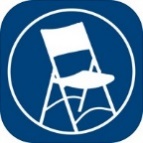 MEETING GUIDE is a free mobile app focused on helping people find A.A. meetings and resources near them.  Also included are DAILY REFLECTIONS – a selection of reflections by and for A.A. members.NA MEETING SEARCH is a free mobile app developed to help find an NA meeting.  It can use your current location to display the meetings nearest you.  Daily JUST FOR TODAY meditations are also bundled in this app. http://www.nabyphone.com/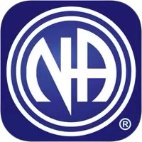 RECOVERY PATH is a free mobile app is designed to allow people to navigate their own path to sustained recovery, share progress with others, and receive support.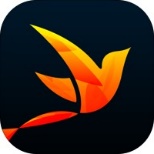 Facebook Recovery Groups (logon to Facebook, search group, ask to join):CLEAN AND SOBER - Addiction Recovery Support GroupDaily Reflections AAMassachusetts Organization of Addiction Recovery Methadone & Buprenorphine Discussion and supportMIPSA-Methadone Information & Patient Support NetworkMommy GroupRecovery SoldiersSend it! (Recovery Network)Sober MommiesVirtual Recovery – Meetings At Home Voices To End Addiction & Inspire RecoveryWomen in AARECOVERY CENTER FACEBOOK PAGESPeer 2 Peer Recovery Support Center, Fall River   https://www.facebook.com/P2PRSC/Everyday Miracles Peer Recovery Center, Worcester  https://www.facebook.com/EDMPeersNo One Walks Alone (NOWA) PRSC, Whitinsville https://www.facebook.com/NOWARSC/SCPIER Recovery Center of Cape Cod, Hyannis  https://www.facebook.com/Pier-Recovery-Center-of-Cape-Cod-1214021491947603/Turning Point Recovery Center, Walpole  https://www.facebook.com/Turning-Point-Recovery-Center-100326408019268/STEPRox Recovery Support Center, Roxbury  https://www.facebook.com/StepRoxRecoverySupportCenterAlyssa's Place Peer Recovery Center, Gardner https://www.facebook.com/Alyssas-Place-Peer-Recovery-and-Resource-Center-1036671136361774/The Recovery Connection, Marlboroughhttps://www.facebook.com/therecoveryconnection.orgPlymouth Recovery Center, Plymouth https://www.facebook.com/PlymouthRecoveryCenter/Devine Recovery Center, South Boston https://www.facebook.com/DevineRecoveryCenterA New Way Recovery Center, Quincy    https://www.facebook.com/A-New-Way-Recovery-Center-447672198690167/Hope for Holyoke Recovery Center, Holyoke  https://www.facebook.com/HFHRC/The RECOVER Project, Greenfield https://www.facebook.com/TheRECOVERProjectNew Beginning Recovery Center, Lawrence https://www.facebook.com/New-Beginnings-1400295300266527/Northampton Recovery Center, Northampton  https://www.northamptonrecoverycenter.org/calendarLiving in Recovery, Pittsfield https://www.facebook.com/Living-In-Recovery-102917867894826/Stairway to Recovery, Brockton https://www.facebook.com/Stairway2RecoveryParenting&FamiliesSober Mommies: online support group for moms in recoveryhttps://sobermommies.com/groups/online-support/Hello It’s Me is a Facebook group for families that are pregnant and close to delivery or home with a newborn during COVID-19https://www.facebook.com/groups/204741563956171/Parenting Journey is creating an emergency fund and families can request a stipendfor those impacted financially by the COVID-19 crisis. https://parentingjourney.org/it-takes-a-village-emergency-fund/Parents Helping ParentsParental Stress Line (available 24/7): 1-800-632-8188Online Support Groups https://www.parentshelpingparents.org/Click this link to join the meeting by computer or smartphone: https://zoom.us/j/6607380697 No Computer, Dial in by phone: 1-646-558-8656 then input the meeting id 6607380697#National Parent Helpline1-855-4APARENT (1-855-427-2736)Other Resources7cups offers free emotional support. No matter what you are going through you will be heard and cared for. 24/7 chat. https://www.7cups.com/online-therapy/Local Crisis Hotlines Northampton CSO 413-586-5555Greenfield CSO 413-774-5411Holyoke BHN 413-532-8016Springfield BHN 413-733-6661National Domestic Violence Hotline offers help to people experiencing violence in their home during COVID-19 restrictions.  There is a hotline, texting service, and webchat service. https://www.thehotline.org/2020/03/13/staying-safe-during-covid-19/National Suicide Prevention Lifeline 800-273-8255 Project Bread’s FoodSource Hotline provides up-to-date information– in multiple languages – about what is happening in school districts and what resources are available, such as SNAP application assistance, and referrals to open community resources.  1-800-645-8333 or by chat at Gettingsnap.orgSamaritans:Helpline remains open 24/7 for calls and texts at 877-870-4673SAMHSA National Helpline800-662-4357https://www.samhsa.gov/find-help/national-helplineCOVID-19 ResourcesCOVID-19 FAQs from mass.govhttps://www.mass.gov/info-details/frequently-asked-questions-about-covid-19CDC Information about preparing your familyhttps://www.cdc.gov/coronavirus/2019-ncov/prepare/index.htmlTalking to children about Covid-19 (available in multiple languages)Talking to Children About COVID-19 (Coronavirus): A Parent ResourceSupporting Kids During the COVID-19 CrisisJust for Kids: A Comic Exploring the New Coronavirushttp://www.capradio.org/articles/2020/03/07/just-for-kids-a-comic-exploring-the-new-coronavirus/Coping/Managing Stress:Mental Health and Coping During COVID-19How to Avoid Passing Anxiety on to Your Kidshttps://childmind.org/article/how-to-avoid-passing-anxiety-on-to-your-kids/?utm_source=newsletter&utm_medium=email&utm_content=%20Parents%20Guide%20to%20Problem%20Behavior&utm_campaign=Weekly-03-16-20National Child Traumatic Stress Network resource on helping parents talk to children about COVID-19https://www.nctsn.org/sites/default/files/resources/fact-sheet/outbreak_factsheet_1.pdfNational Child Traumatic Stress Network in multiple languages:https://www.nctsn.org/resources/parent-caregiver-guide-to-helping-families-cope-with-the-coronavirus-disease-2019Link for small children from ZERO TO THREEhttps://www.zerotothree.org/resources/3210-tips-for-families-talking-about-the-coronavirusLink Boston + MA COVID19 Resourceshttps://docs.google.com/document/d/1-x6vOZKVsla5H363mtdgcyivvLmcx7-f2s6l-O_ba8A/mobilebasicOnline Resources to Support Your RecoveryScan the QR code below to go directly to the type of support you are looking for.Online Resources to Support Your RecoveryScan the QR code below to go directly to the type of support you are looking for.Online Resources to Support Your RecoveryScan the QR code below to go directly to the type of support you are looking for.Online AA Meetings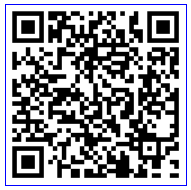 Recovery Dharma Online Meetings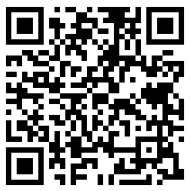 In the Rooms Online Support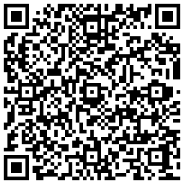 Al-Anon Electronic Meeting List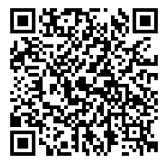 Online Group AA Meetings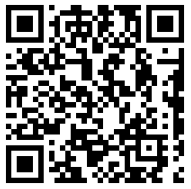 Substance Abuse and Mental Health Services Website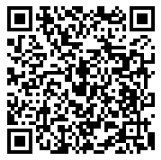 Virtual Narcotics Anonymous Meetings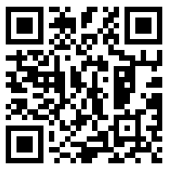 Smart Recovery Online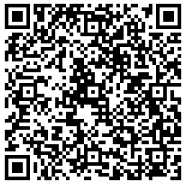 Never Alone Club – 24 Hour Chat and Support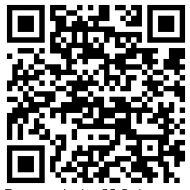 Narcotics Anonymous by Phone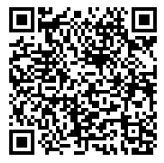 Marijuana Anonymous Online Meetings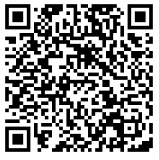 Connections App – tools to support early recovery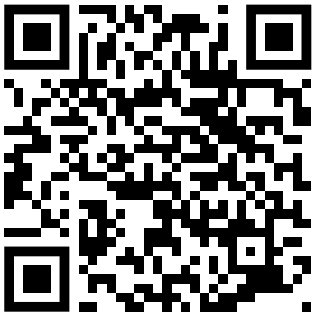 The Herren Project – Recovery Meetings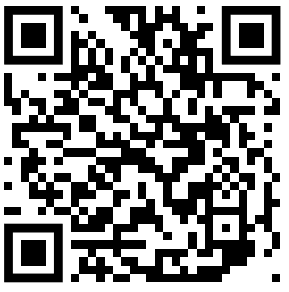 AA speaker tape and 12 steps – iPhone App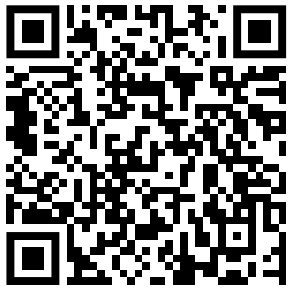 Smokefree – Tools and Support to Quit Smoking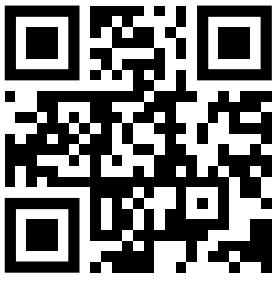 